                             Knowledge Organiser 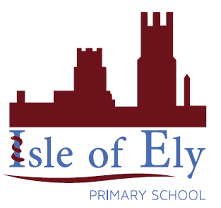                     Year 4 - Autumn Term A                       DT – Adapting a recipe Vocabulary Vocabulary AdaptTo change or improve something to fit a given purpose or to improve it.BudgetTo set an amount of money that can be used for something, and then making sure you don’t spend more than the amount set.EquipmentItems and objects which are needed to complete a task.EvaluationWhen you look at the good and bad points about something, then think how you could improve it.FlavourHow food or drink tastes.IngredientsItems that make up a mixture, for example foods that make a recipe.MethodFollowing a process or list of instructions.NetA flat 2D shape, that can become a 3D shape once assembled.PrototypeA simple model that lets you test out your ideas, showing how it will look and work.Target audienceA person or particular group of people at whom a product is aimed.UtilitiesServices such as water, electricity, gas and internet.There are five flavours our tongues can detect.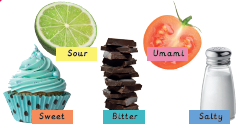 Ingredients that add flavourIngredients that add flavourIngredients that add flavourIngredients that add flavour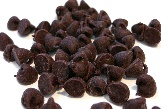 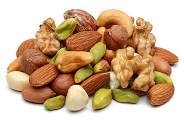 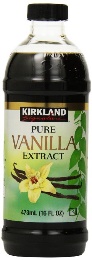 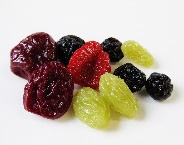 ChocolateNutsVanillaDried fruit